INDICAÇÃO Nº 142/2018Indica ao Poder Executivo Municipal a execução de serviços de pintura da faixa de pedestres localizada na Rua Limeira, defronte ao campo de futebol society, no bairro Cidade Nova.Excelentíssimo Senhor Prefeito Municipal, Nos termos do Art. 108 do Regimento Interno desta Casa de Leis, dirijo-me a Vossa Excelência para indicar que, por intermédio do Setor competente, sejam executados serviços de pintura da faixa de pedestres na Rua Limeira, defronte ao campo de futebol society, no bairro Cidade Nova.Justificativa:                     Moradores da região reivindicam reforço na pintura da faixa de pedestres localizada na rua Limeira, em frente ao campo de futebol society e a horta, no bairro Cidade Nova. Segundo eles, a faixa existente está com a pintura desgastada pela ação do tempo e, por esta razão, os transeuntes correm o risco de serem atropelados, uma vez que a avenida tem fluxo intenso de veículos, com mão dupla de direção. A pintura da sinalização de solo oferecerá mais segurança aos pedestres.Plenário “Dr. Tancredo Neves”, em 08 de janeiro de 2018.José Antonio Ferreira“Dr. José”-vereador-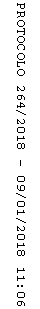 